ПОСТАНОВЛЕНИЕ___08.07.2019____                                                                                   № ____1/74__О внесении изменений в Постановление Администрации города Глазова от 28.03.2016 г. № 1/20 «Об утвержденииПеречня муниципального имущества, находящегося всобственности муниципального образования «Город Глазов» и свободного от прав третьих лиц (за исключением имущественных прав субъектов малого и среднего предпринимательства), предназначенного для передачи во владение и(или) в пользование на долгосрочной основе субъектам малого и среднего предпринимательства и организациям, образующим инфраструктуру поддержки субъектов малого и среднего предпринимательства»В соответствии с Федеральным законом от 24.07.2007 г. № 209-ФЗ «О развитии малого и среднего предпринимательства в Российской Федерации», Федеральным законом от  06.10.2003 г. № 131-ФЗ «Об общих принципах организации местного самоуправления в Российской Федерации», руководствуясь Порядком формирования, ведения, обязательного опубликования перечня муниципального имущества муниципального образования «Город Глазов», свободного от прав третьих лиц (за исключением права хозяйственного ведения, права оперативного управления, а также имущественных прав субъектов малого и среднего предпринимательства), в целях предоставления муниципального имущества во владение и (или) в пользование на долгосрочной основе субъектам малого и среднего предпринимательства и организациям, образующим инфраструктуру поддержки субъектов малого и среднего предпринимательства, утвержденным Постановлением Администрации города Глазова от 29.08.2017 г. № 1/90,ПОСТАНОВЛЯЮ:1. Внести в Постановление Администрации  города Глазова от 28.03.2016 г. № 1/20 «Об утверждении  Перечня муниципального имущества, находящегося в собственности муниципального образования «Город Глазов» и                                свободного  от прав третьих лиц (за исключением  имущественных прав  субъектов малого и среднего предпринимательства), предназначенного для передачи во владение и(или) в пользование на долгосрочной основе субъектам малого и среднего предпринимательства и организациям, образующим инфраструктуру поддержки субъектов малого и среднего предпринимательства» следующие изменения:1.1 В наименовании Постановления после слов "за исключением" дополнить словами "права хозяйственного ведения, права оперативного управления, а также".1.2. Пункт 1 Постановления изложить в следующей редакции:"1.Утвердить Перечень муниципального имущества, находящегося в собственности муниципального образования «Город Глазов» и свободного от прав третьих лиц (за исключением права хозяйственного ведения, права оперативного управления, а также имущественных прав субъектов малого и среднего предпринимательства), предназначенного для передачи во владение и (или) в  пользование на долгосрочной основе субъектам малого и среднего предпринимательства и организациям, образующим инфраструктуру поддержки субъектов малого и среднего предпринимательства в прилагаемой редакции". 1.3. Перечень муниципального имущества, находящегося в собственности муниципального образования «Город Глазов» и свободного от прав третьих лиц (за исключением права хозяйственного ведения, права оперативного управления, а также имущественных прав субъектов малого и среднего предпринимательства), предназначенного для передачи во владение и (или) пользование на долгосрочной основе субъектам малого и среднего предпринимательства и организациям, образующим инфраструктуру поддержки субъектов малого и среднего предпринимательства изложить в новой редакции, согласно Приложению к настоящему Постановлению.2. Настоящее постановление подлежит официальному опубликованию в средствах массовой информации, а также на официальном портале муниципального образования «Город Глазов».3. Контроль за исполнением настоящего постановления оставляю за собой.Приложение к постановлению Администрации города Глазоваот «08»_07._ 2019 г. № __1/74_Перечень муниципального имущества,  находящегося в собственности муниципального образования «Город Глазов» и свободного от прав третьих лиц (за исключением права хозяйственного ведения, права оперативного управления, а также имущественных прав субъектов малого и среднего предпринимательства), предназначенного для передачи во владение и(или) в пользование на долгосрочной основе субъектам малого и среднего предпринимательства и организациям, образующим инфраструктуру поддержки субъектов малого и среднего предпринимательстваАдминистрация муниципального образования «Город Глазов» (Администрация города Глазова)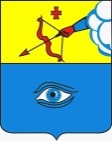  «Глазкар» муниципал кылдытэтлэн Администрациез(Глазкарлэн Администрациез)Глава города ГлазоваС.Н. Коновалов№ п/пНаименование  имуществаВид имущества Сведения о недвижимом имуществе Сведения о недвижимом имуществе Сведения о недвижимом имуществе Сведения о недвижимом имуществе Сведения о движимом имуществеСведения о движимом имуществе№ п/пНаименование  имуществаВид имущества Площадь/протяженность Единица измерения Кадастровый номер (при наличии)Адрес Тип: Год выпуска1.Встроенное помещениеНедвижимое имущество28,7кв.м.18:28:000034:2183Удмуртская Республика, г Глазов, ул.Калинина, д. 2а2.Нежилое помещениеНедвижимое имущество132,2кв.м.18:28:000040:1738Удмуртская Республика, г.Глазов, ул. Кирова, д. 513.Сан.пропускной пунктНедвижимое имущество299,8кв.м.18:28:000056:95Удмуртская Республика, г.Глазов, ул. Карла Маркса, д. 434.Встроенное помещениеНедвижимое имущество14,6кв.м.18:28:000034:2232Удмуртская Республика, г.Глазов, ул.Калинина, д.8А5.Встроенное помещениеНедвижимое имущество39кв.м.18:28:000058:2247Удмуртская Республика, г.Глазов, ул. Пехтина, д. 206.Земельный участокЗемельный участок3800кв.м.18:28:000078:468Удмуртская Республика, г.Глазов, ул.Юкаменская,33а